                    Miejski Zakład Komunalny Spółka z o.o. 
                    ul. Komunalna 1, 37 – 450 Stalowa Wola 


poszukuje pracownika na stanowisko pracy: 
Inspektor ds. bezpieczeństwa i higieny pracy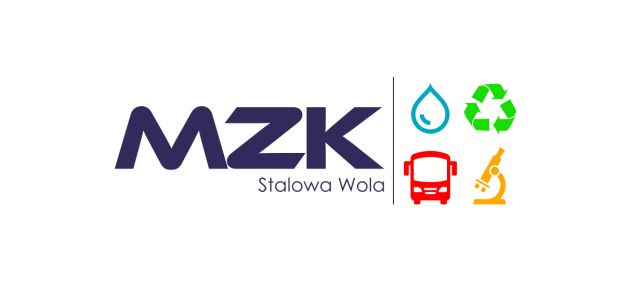 1. Wymagania niezbędne:1) wykształcenie minimum średnie lub wyższe o kierunku bezpieczeństwo i higiena pracy, 
2) staż pracy w zawodzie minimum 3 lata,
3) znajomość przepisów z zakresu bezpieczeństwa i higieny pracy, umiejętność ich interpretacji oraz wykorzystania do wykonywania zadań.2. Wymagania dodatkowe: 
1) znajomość obsługi komputera (ogólna obsługa systemów operacyjnych Windows oraz pakietu MS Office). 
2) duże umiejętności organizacji pracy własnej, 
3) samodzielność w działaniu, dyspozycyjność i zaangażowanie, 4) umiejętność działania w sytuacjach stresowych i odporność na stres,5) zdolność logicznego myślenia, umiejętność ustalania celów i priorytetów,6) terminowość wykonywania zadań.3. Warunki pracy: 
1) zatrudnienie w pełnym wymiarze czasu pracy w firmie o ugruntowanej pozycji na 
   rynku, 
2) zatrudnienie w ramach umowy o pracę,
3) stanowisko pracy wraz z niezbędnymi narzędziami do jej wykonywania.

4. Wymagane dokumenty: 
1) życiorys (CV), 
2) kserokopie dokumentów poświadczających wykształcenie, kursy i kwalifikacje.
Wymagane dokumenty aplikacyjne umieszczone w kopercie z dopiskiem: Dotyczy naboru na stanowisko pracy: Inspektor ds. BHP, należy składać elektronicznie na adres rekrutacja@mzk.stalowa-wola.pl, osobiście w siedzibie Miejskiego Zakładu Komunalnego Spółka z o.o., ul. Komunalna 1, pok. 26, lub przesłać pocztą na adres: Miejski Zakład Komunalny Spółka z o.o., 37-450 Stalowa Wola, ul. Komunalna 1 
w terminie do dnia 31 maja 2019 r. Aplikacje, które wpłyną do Miejskiego Zakładu Komunalnego po wyżej określonym terminie nie będą rozpatrywane. Informujemy, że dokumenty aplikacyjne nie będą zwracane, w związku z powyższym prosimy o dostarczanie kserokopii dokumentów.


Prosimy również o zamieszczenie jednego z poniższych oświadczeń:Oświadczenie nr 1 do rekrutacji bieżącej:„Wyrażam zgodę na przetwarzanie moich danych osobowych, zawartych w dokumentach aplikacyjnych przez Miejski Zakład Komunalny Sp. z o. o., ul. Komunalna 1, 37-450 Stalowa Wola, w celu przeprowadzenia obecnego postępowania rekrutacyjnego.”.......................................................podpis kandydata do pracyOświadczenie nr 2 do rekrutacji bieżącej i przyszłej (wyrażenie zgody jest dobrowolne)„Wyrażam zgodę na przetwarzanie moich danych osobowych, zawartych w dokumentach aplikacyjnych przez Miejski Zakład Komunalny Sp. z o. o., ul. Komunalna 1, 37-450 Stalowa Wola, w celu przeprowadzenia obecnego postępowania rekrutacyjnego oraz w kolejnych naborach kandydatów na pracowników MZK Stalowa Wola.”.......................................................Podpis kandydata do pracy, a także następującego oświadczenia dotyczącego ochrony danych osobowych o treści:„Oświadczenie dotyczące ochrony danych osobowych"Oświadczam, iż zostałem poinformowany o tym że:administratorem danych osobowych przetwarzanych w ramach procesu rekrutacji jest Miejski Zakład Komunalny Sp. z o. o., ul. Komunalna 1, 37-450 Stalowa Wola, jako pracodawca, za którego czynności z zakresu prawa pracy dokonuje Prezes Miejskiego Zakładu Komunalnego Sp. z o. o.,kontakt z inspektorem ochrony danych osobowych jest możliwy pod adresem e-mail: iod@mzk.stalowa-wola.pl,dane osobowe (oraz dane do kontaktu - o ile zostaną podane) będą przetwarzane w celu przeprowadzenia obecnego postępowania rekrutacyjnego, a w przypadku wyrażenia zgody, także w kolejnych naborach pracowników Miejskiego Zakładu Komunalnego Sp. z o. o. na podstawie wyrażonej zgody (art. 6 ust. 1 lit. a RODO),osobie, której dane dotyczą przysługuje prawo do cofnięcia zgody w dowolnym momencie bez wpływu na zgodność z prawem przetwarzania, którego dokonano na podstawie zgody przed jej cofnięciem,odbiorcą danych może być podmiot działający na zlecenie administratora danych, tj. podmiot świadczący usługi IT w zakresie serwisowania i usuwania awarii,dane zgromadzone w procesach rekrutacyjnych będą przechowywane przez okres nie dłuższy niż do 30.09.2019 r.,osobie, której dane dotyczą przysługuje prawo dostępu do swoich danych osobowych, żądania ich sprostowania lub usunięcia. Wniesienie żądania usunięcia danych jest równoznaczne z rezygnacją z udziału w procesie rekrutacji prowadzonym przez Miejski Zakład Komunalny Sp. z o.o.. Ponadto przysługuje jej prawo do żądania ograniczenia przetwarzania w przypadkach określonych w art. 18 RODO,osobie, której dane dotyczą przysługuje prawo wniesienia skargi do Prezesa Urzędu Ochrony Danych Osobowych na niezgodne z prawem przetwarzanie jej danych osobowych. Organ ten będzie właściwy do rozpatrzenia skargi z tym, że prawo wniesienia skargi dotyczy wyłącznie zgodności z prawem przetwarzania danych osobowych, nie dotyczy zaś przebiegu procesu rekrutacji,podanie danych zawartych w dokumentach rekrutacyjnych nie jest obowiązkowe, jednak jest warunkiem umożliwiającym ubieganie się o przyjęcie kandydata do pracy w Miejskim Zakładzie Komunalnym........................................................Podpis kandydata do pracy